Wykonawca……………………………………………………………………………………………………………………………(pełna nazwa firmy, adres, w zależności od podmiotu NIP/PESEL, KRS/CEiDG)reprezentowany przez…………………………………………………………………………………………………………..			(imię i nazwisko, stanowisko/podstawa do reprezentacji)Oświadczenie o braku powiązań osobowych lub kapitałowychOświadczam, iż podmiot składający ofertę (Wykonawca)nie jest powiązany osobowo lub kapitałowo z Zamawiającym.					……………………………………………………………………………………Data i podpis Wykonawcy lub os .upoważnionej do składania oświadczeń woli w imieniu Wykonawcy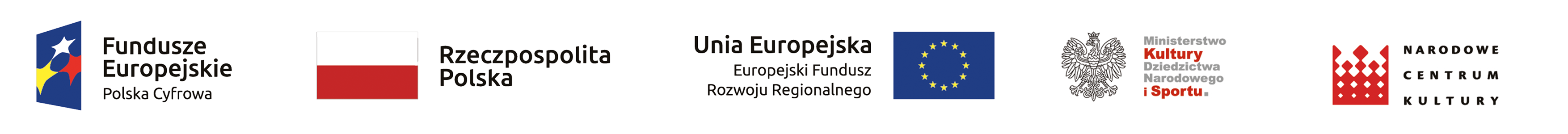 